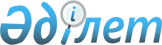 Инструкция О порядке формирования и использования средств внебюджетного счета органов прокуратуры Республики Казахстан
					
			Утративший силу
			
			
		
					Утверждена Приказом Министерства финансов Республики Казахстан от 12.06.1998 г. N 12/4479 и Приказом Генеральной прокуратуры Республики Казахстан от 12.06.1998 г. N 42/10-98. Зарегистрированa в Министерстве юстиции Республики Казахстан 13.06.1998 г. за N 518. Утратило силу - совместным приказом Генерального Прокурора от 29.10.2004 г. N 49 и Министра финансов от 23.11.2004 г. N 416



 


Выписка из совместного приказа Генерального Прокурора от 29.10.2004 г. N 49






и Министра финансов от 23.11.2004 г. N 416





      В связи с принятием Постановления Правительства Республики Казахстан от 18 декабря 1998 года N 1298 "О бюджетных фондах и счетах некоторых государственных органов" и признанием утратившим силу постановления Правительства Республики Казахстан от 16 сентября 1997 года N 1345 "О внебюджетном счете органов прокуратуры", руководствуясь п.4 статьи 11 Закона РК "О Прокуратуре",





ПРИКАЗЫВАЕМ:





      Признать утратившим силу совместный приказ Генерального Прокурора Республики Казахстан от 12 июня 1998 года N 42/10-98 и Министра финансов Республики Казахстан от 12 июня 1998 года N 12/4479 "Об утверждении Инструкции "О порядке формирования и использования средств внебюджетного счета органов прокуратуры Республики Казахстан".





      Генеральный Прокурор                  Министр финансов






      Республики Казахстан                  Республики Казахстан






_________________________________________________________________



      1. Настоящая Инструкция разработана в соответствии с Указом Президента Республики Казахстан от 20 июня 1997 года N 3558 
 U973558_ 
 "О государственной программе Республики Казахстан по борьбе с преступностью на 1997-1998 годы и основным направлениям правоохранительной деятельности до 2000 года", постановлением Правительства Республики Казахстан от 16 сентября 1997 года N 1345 
 P971345_ 
 "О внебюджетном счете органов прокуратуры" и определяет порядок формирования и использования средств внебюджетного счета органов прокуратуры (далее - внебюджетный счет). 



      2. Для учета средств в Департаменте Казначейства Министерства финансов Республики Казахстан и его областных филиалах открываются внебюджетные счета для Генеральной прокуратуры Республики Казахстан, областных и приравненных к ним прокуратур. 



      3. Средства внебюджетного счета формируются за счет отчислений в размере 10 процентов от результатов работы по возмещению ущерба государству и пополнению государственного бюджета в результате исковой работы органов прокуратуры, а также других мер прокурорского надзора, за исключением случаев, когда органами налоговой службы проводится проверка либо приняты меры, предусмотренные законодательством, по обеспечению исполнения доходной части бюджета и других финансовых обязательств перед государством. 



      От доначисленных сумм пенсионных взносов в Государственный центр по выплате пенсий и в накопительные Пенсионные фонды 10 процентов на внебюджетные счета органов прокуратуры и налоговых служб не взыскиваются. 



      Суммы, предъявленные к взысканию органами прокуратуры, подлежат взысканию налоговыми органами наравне с платежами в бюджет в календарной очередности. 



      Взысканными органами прокуратуры и зачисленными считаются суммы, фактически перечисленные юридическими и физическими лицами, по мерам прокурорского реагировани: 



      - в доход соответствующего бюджета в размере 90 процентов с отражением в лицевых счетах налогоплательщиков, находящихся в налоговых органах; 



      - на внебюджетный счет органов прокуратуры в размере 10 процентов без отражения на лицевых счетах налогоплательщиков. 



      При совместных проверках органов прокуратуры и налоговых служб, суммы, подлежащие перечислению на внебюджетные счета, распределяются равными долями и зачисляются на соответствующие внебюджетные счета. 



      4. Взысканные средства хранятся на текущих счетах "Суммы по поручениям", открываемых для центрального аппарата Генеральной прокуратуры и местных органов прокуратуры. 



      Областные и приравненные к ним прокуратуры по мере образования средств на внебюджетном счете перечисляют их по нормативам на счет "Суммы по поручениям" Генеральной прокуратуры Республики Казахстан. Норматив для перечисления устанавливается протокольным решением Генеральной прокуратуры Республики Казахстан в каждом конкретном случае отдельно. 



      Областные и приравненные к ним прокуратуры до 10 числа каждого месяца представляют в Генеральную прокуратуру Республики Казахстан реестр о фактически перечисленных суммах на внебюджетный счет Генеральной прокуратуры Республики Казахстан. 



      Сводные оперативные данные о поступивших суммах на внебюджетный счет Генеральной прокуратуры Республики Казахстан сообщаются ежемесячно до 15 числа в Налоговый комитет Министерства финансов Республики Казахстан. 



      Министерство финансов Республики Казахстан и Генеральная прокуратура Республики Казахстан ежемесячно производят взаимосверку средств, зачисленных на внебюджетный счет органов прокуратуры. 



      В случаях полной реабилитации ответчиков, у которых в ходе ревизии изъяты денежные средства по решению органов прокуратуры, ущерб возмещается в установленном законом порядке. 



      Должностные лица, по вине которых допущено незаконное зачисление, а также нецелевое использование средств счета, несут дисциплинарную и материальную ответственность в соответствии с действующим законодательством Республики Казахстан. 



      5. Средства внебюджетного фонда используются: 



      на обеспечение передислокации Генеральной прокуратуры в г.Астану, реконструкцию и строительство служебных зданий, сооружений, жилья и приобретение квартир для сотрудников в размере 70 процентов; 



      на укрепление материально-технической базы органов прокуратуры (приобретение оборудования, инвентаря, оргтехники, транспортных средств) в размере 10 процентов; 



      на лечебно-оздоровительные мероприятия работников, а также на другие цели по охране здоровья в размере 10 процентов; 



      на оплату расходов, связанных с повышением квалификации работников в размере 10 процентов. 



      6. Средства внебюджетного счета расходуются на основании утвержденной в установленном порядке сметы расходов и протокольных решений. 



      7. Контроль за целевым использованием средств, поступающих на внебюджетный счет органов прокуратуры, возлагается на Комитет финансового контроля Министерства финансов Республики Казахстан. 



      Исполнение сметы расходов текущего счета возлагается на финансовые службы органов прокуратуры, которые ежеквартально в составе бухгалтерского отчета представляют "Отчет о движении сумм по поручениям" форма 4-п по поручениям (код 0503241). Суммы, поступившие на текущий счет сумм по поручениям, записываются в дебет субсчета 110 "Текущий счет сумм по поручениям" и кредит субсчета 176 "Расчеты по средствам, полученным на расходы по поручениям". Расходование средств на выполнение поручений записываются по дебету субсчетов 176 "Расчеты по средствам, полученным на 

расходы по поручениям", 213 "Расходы по прочим средствам" и кредиту 

субсчета 110 "Текущий счет сумм по поручениям".

     Аналитический учет расчетов по субсчету 176 ведется в разрезе 

органов, от которых поступили средства, на выполнение поручений на 

карточках ф.292-а (в книге 292).

Первый                                   Заместитель

вице-Министр                             Генерального

финансов                                 прокурора

Республики Казахстан                     Республики Казахстан

					© 2012. РГП на ПХВ «Институт законодательства и правовой информации Республики Казахстан» Министерства юстиции Республики Казахстан
				